UTORAK,27.4.2021. MATEMATIKA-MDMATIJA JE IZGUBIO NOVCE. IZGUBIO JE 5 KOVANICA OD KUNE, 10 KOVANICA OD KUNA, 4 NOVČANICE OD  KUNA.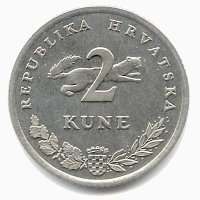 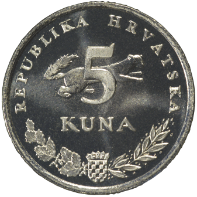 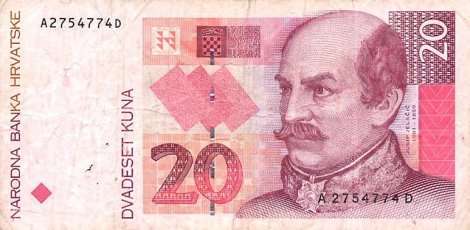 KOLIKO JE NOVACA IZGUBIO MATIJA?RAČUN:ODGOVOR:________________________________